Брейн-рингДанное мероприятие направлено на закрепление знаний детей о правилах личной гигиены.Цели:Обучающие учить основам правил личной гигиены; расширять кругозор детей о предметах личной гигиены, чистоте и аккуратности. Развивающие Привитие навыков здорового образа жизни, развивать гигиенические навыки: мытьё рук, чистка зубов, еженедельное купание. Развивать воображение, фантазию, внимание, сообразительность.Воспитательные Воспитывать чувство коллективизма, взаимопомощи.Воспитывать умение слушать друг друга, общаться, быть терпимым, уважать мнение товарища, чувствовать ответственность за знания других.Создавать положительный эмоциональный настрой.Ход мероприятия:ВЕДУЩИЙ: -   Сегодня в нашем зале игра интеллектуалов « Брейн-ринг». Давайте познакомимся с членами жюри. (Представляет членов жюри). -   А теперь начнём игру. Я буду вращать волчок и с его помощью выбирать вопросы, которые лежат на столе. Задаю вопрос, даю время на обсуждение. У кого ответ будет готов, тот звонит в колокольчик. Если команда отвечает правильно, получает жетон. Побеждает та команда, которая за игру набрала больше жетонов. 1 гейм: «ВОПРОС-ОТВЕТ»ВЕДУЩИЙ: Внимание, вопросы:(ВОПРОСЫ ПЕРВОЙ КОМАНДЕ)Что такое личная гигиена?Для чего нужно мыть руки перед едой?Почему нельзя грызть ногти?Сколько раз в день нужно чистить зубы?Как часто рекомендуется мыть голову?Как иначе называется приспособление, кроме зубной щетки и зубочистки, используемое для чистки зубов?Каков срок службы зубной щетки?К какому врачу надо идти, если болят зубы?(ВОПРОСЫ ВТОРОЙ КОМАНДЕ)Что такое здоровый образ жизни?Как вы считаете, на сколько человек рассчитана одна расческа?Почему нельзя гладить бездомных и чужих кошек и собак?Это необходимо принимать перед сном ежедневно, а в жаркую погоду – утром и вечером?Каким по продолжительности должно быть время чистки зубов?Что всегда нужно делать в одно и то же время?Какова продолжительность сна ребёнка?Главный способ ухода за кожей?2 гейм: «ЗНАЕШЬ ЛИ ТЫ…»ВЕДУЩИЙ: Внимание, загадки:(ЗАГАДКИ ПЕРВОЙ КОМАНДЕ)Ускользает, как живое,Но не выпущу его я Белой пеной пенится,Руки мыть не ленится. (Мыло)Железный дом,
           Покаты стенки в нём,
          Крыши нет — есть дно,
          А на дне — окно.( Ванна)- Хвостик из кости,На спинке – щетинка.Эта вещь поможет намЧистить брюки и кафтан. (Щетка)- Пластмассовая спинка,Жесткая щетинка,С зубной пастой дружит,Нам усердно служит. (Зубная щетка)5.- И сияет, и блестит,Никому оно не льстит,А любому правду скажет –Все как есть ему покажет. (Зеркало)Вытираю я, стараюсь,После ванной паренька.Все намокло, все измялось –Нет сухого уголка. (Полотенце)(ЗАГАДКИ ВТОРОЙ КОМАНДЕ)- Зубов много,А ничего не ест. (Расческа) Лёг в карман и караулю –Рёву, плаксу и грязнулю.Им утру потоки слёз,- Не забуду и про нос. (Носовой платок)3.  Если руки наши в ваксе,Если на нос сели кляксы,Кто тогда нам первый друг,Снимет грязь с лица и рук?Без чего не может мамаНи готовить, ни стирать,Без чего, мы скажем прямо,Человеку умирать?Чтобы лился дождик с неба,Чтоб росли колосья хлеба,Чтобы плыли корабли -Жить нельзя нам без... (Воды).4.Серебряная труба,Из трубы — вода,Вода бежит и льётсяВ белизну колодца,На трубе — два братца,Сидят да веселятся.Один в кафтане красном,Второй — в голубом,Оба друга—братаЗаведуют водой. (Умывальник)Белая рекаВ пещеру затекла,По ручью выходит —Со стен всё выводит. (Зубная паста)Резинка — АкулинкаПошла гулять по спинке.А пока она гуляла,Спинка розовая стала.Губка (Мочалка)«МУЗЫКАЛЬНАЯ ПАУЗА»3 гейм: «НАРИСУЙ ЗНАК»ВЕДУЩИЙ: Прослушав стихотворения, нарисуйте знаки (СТИХОТВОРЕНИЯ ДЛЯ ПЕРВОЙ КОМАНДЫ)Ешь полезную еду!Перекусы на ходу
До добра не доведут.
Чтоб сильнее стать и краше,
Надо кушать суп и кашу.Чисть зубыКто с зубной не дружит пастой,
У зубного гость тот частый –
Зубы у него болят,
То дерут их, то сверлят.
Кто видал, тому не лень
Чистить зубы дважды в день!Береги зрениеЕсли ты читаешь лёжа,
То испортить зренье можешь.
Береги свои глаза,
Носом в книжку не влезай,
Чтобы не носить очков
И не стать царем кротов! (СТИХОТВОРЕНИЯ ДЛЯ ВТОРОЙ КОМАНДЫ)Мой руки перед едойПеред тем, как есть и пить,
Надо руки с мылом мыть,
А иначе прямо в рот
Попадет микробов взвод,
И грязнуля заболеет.
Быть здоровым веселее!Делай зарядкуДаже в плотном распорядке
Место быть должно зарядке.
Без нее любой малыш 
Станет слабеньким, как мышь.Не ленисьВстань с кровати и не охай!
Быть лентяем – очень плохо!
Лень опасна, лень вредна,
Губит организм она.
Раз тебе так мало лет,
Не кряхти, как старый дед.4 гейм: «СОБЕРИ МОЗАИКУ»(МОЗАИКА ДЛЯ ПЕРВОЙ КОМАНДЫ)                                            (МОЗАИКА ДЛЯ ВТОРОЙ КОМАНДЫ) 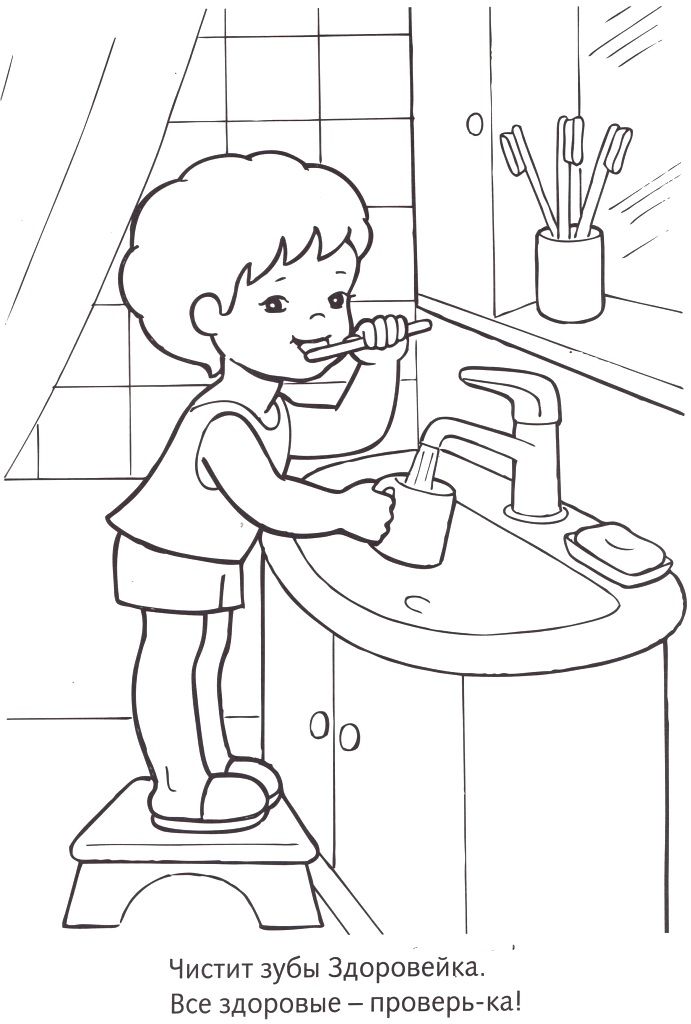 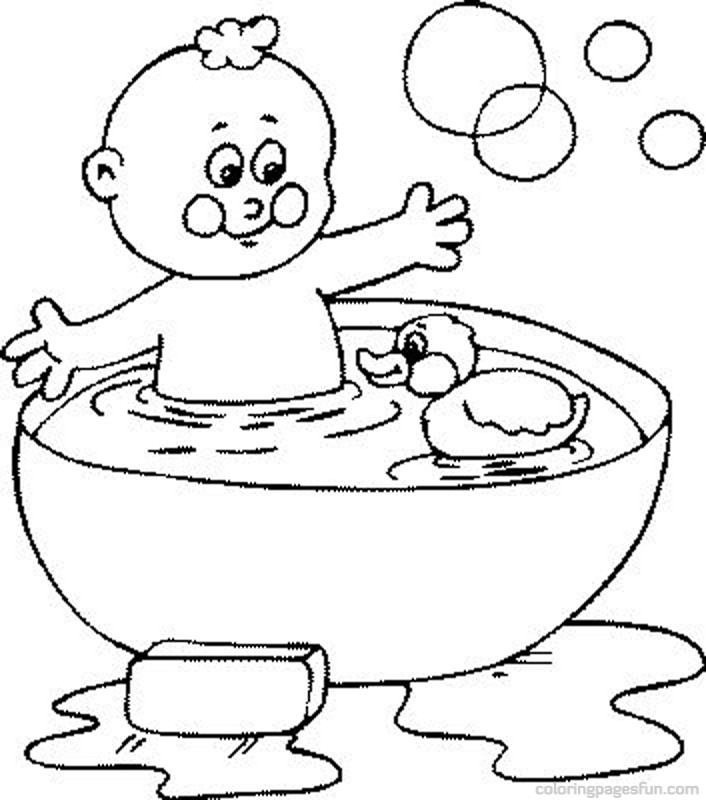 ИГРА С БОЛЕЛЬЩИКАМИ: «ЭТО Я, ЭТО Я, ЭТО ВСЕ МОИ ДРУЗЬЯ»Кто из вас всегда готов жизнь прожить без докторов? +Кто не хочет быть здоровым, бодрым, стройным и веселым? –Кто из вас не ходит хмурый, любит спорт и физкультуру? +Кто мороза не боится, на коньках летит, как птица? +Ну а кто начнет обед жвачкой с парою конфет? –Кто же любит помидоры, фрукты, овощи, лимоны? +Кто поел и чистит зубки регулярно дважды в сутки? +Кот из вас, из малышей, ходит грязный до ушей? –Кто, согласно распорядку, выполняет физзарядку? +Кто, хочу у вас узнать, любит петь и отдыхать? +Подводятся итоги игры.Спасибо за участие!
